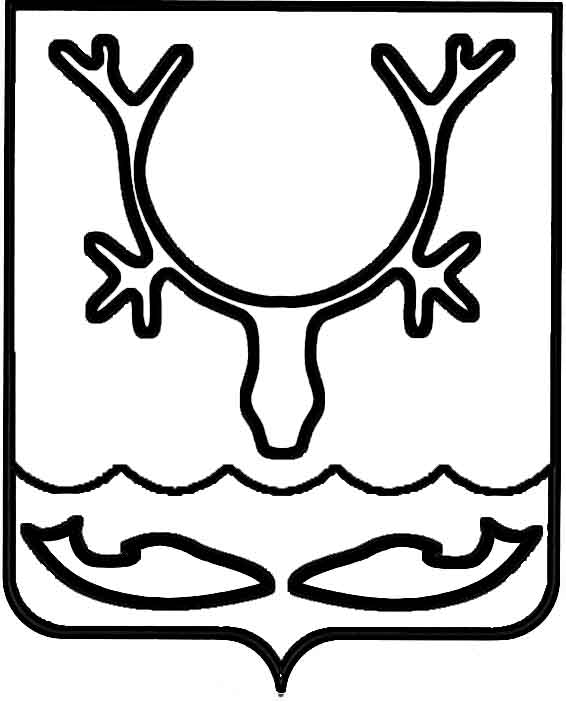 СОВЕТ ГОРОДСКОГО ОКРУГА "ГОРОД НАРЬЯН-МАР"50-я сессия III созыва_____________________________________РЕШЕНИЕВ целях поощрения граждан за особые заслуги в сфере социально-экономического развития города Нарьян-Мара, достижений в науке, культуре и искусстве, воспитании и просвещении, охране здоровья, жизни и прав граждан, благотворительной и общественной деятельности, Совет городского округа "Город Нарьян-Мар" РЕШИЛ:        	1. Внести в Положение "О Почетной грамоте муниципального образования "Городской округ "Город Нарьян-Мар", утвержденное постановлением Совета "Городского округа "Город Нарьян-Мар" от 27.02.2006 № 45-п (в редакции от 24.11.2015 № 131-р), следующие изменения:        	1.1. Пункт 2 изложить в следующей редакции:"2. Почетная грамота МО "Городской округ "Город Нарьян-Мар", далее Почетная грамота, является формой поощрения граждан, организаций всех форм собственности и их трудовых коллективов, а также творческих и иных коллективов, за заслуги в развитии экономики, науки, культуры и искусства, в воспитании, просвещении, в охране здоровья, жизни и прав граждан, благотворительной и общественной деятельности и иные заслуги.Почетной грамотой могут быть награждены граждане Российской Федерации, иностранные граждане, лица без гражданства, в том числе не проживающие на территории города.         	Почетной грамотой ежегодно может быть награждено не более 30 граждан и не более 5 организаций, включая коллективы.".        	1.2. Пункт 3 изложить в следующей редакции:   "3. Решение о награждении Почетной грамотой принимается Советом городского округа "Город Нарьян-Мар".".        	1.3. Пункт 6 изложить в следующей редакции:"6. Ходатайства о награждении граждан, организаций и коллективов   Почетной грамотой рассматриваются при наличии следующих документов:- для граждан: наградной лист согласно Приложению 1 и выписка из протокола собрания трудового коллектива, общественной организации;         	- для организаций и коллективов: представление согласно Приложению 2 и выписка из протокола собрания трудового коллектива, общественной организации.".        	1.4. Пункт 9 изложить в следующей редакции:"9. Гражданину, награжденному Почетной грамотой МО "Городской округ "Город Нарьян-Мар", выплачивается за счет средств городского бюджета единовременное денежное поощрение в размере 3000 рублей.".         	2. Настоящее решение вступает в силу после его официального опубликования.г. Нарьян-Мар21 декабря 2017 года№ 470-рПриложение №1 к Положению "О Почетной грамоте муниципального образования "Городской округ "Город Нарьян-Мар"                              НАГРАДНОЙ ЛИСТ1. Фамилия, имя, отчество ________________________________________________2. Место работы, должность ______________________________________________                                                                  (точное наименование организации)3. Дата рождения _______________________________________________________                                                                           (число, месяц, год)4. Место рождения ______________________________________________________                                       (республика, край, область, округ, город, район, поселок, село, деревня)5. Образование _________________________________________________________                                                 (наименование и год окончания учебного заведения)6. Домашний адрес ______________________________________________________7. Ученая степень, ученое звание __________________________________________ 8. Трудовая деятельность (прохождение военной службы):Сведения в пункте 8 соответствуют данным трудовой книжки.9.   Характеристика   с указанием  конкретных  заслуг  представляемого  кнаграждению   (с  обоснованием  представления  к  данному  виду  поощрения;раскрывается  профессиональная  деятельность и степень заслуг награждаемогоперед городом Нарьян-Маром)_____________________________________________________________________________Подпись руководителя  _________________________________________________________                                                               (наименование должности)_____________________________________________________________________________                                                           (подпись) (фамилия и инициалы)"____" _______________ г.                                                                                 М.П.Приложение №2 к Положению "О Почетной грамоте муниципального образования                                                                             "Городской округ "Город Нарьян-Мар"                               ПРЕДСТАВЛЕНИЕ                           к награждению трудового коллектива, организации1. Наименование трудового коллектива, организации (полное и сокращенное): _____________________________________________________________________________________________________________________________________________________________2. Руководитель: _____________________________________________________________________________________________________________________________________3. Сфера деятельности трудового коллектива, организации: _____________________________________________________________________________________________4. Юридический, почтовый адрес: ______________________________________________________________________________________________________________________5. Год основания коллектива, предприятия, учреждения, организации: ___________________________________________________________________________________6. Численность трудового коллектива, работников организации: ______________7. Имеющиеся государственные и ведомственные награды и поощрения, датанаграждения: ____________________________________________________________________________________________________________________________________________________________________________________________________________________8.  Характеристика организации, трудового коллектива с указанием конкретныхособых заслуг и достижений ________________________________________________________________________________________________________________________________________________________________________________________________________9. Предлагаемая формулировка текста награждения: ________________________________________________________________________________________________________________________________________________________________________________10. Представляется к награждению __________________________________________                                                                                            (вид награды)___________________________________________________________________________Инициатор награждения:_________________________ __________________ _______________________       (должность)                                       (подпись)             (Ф.И.О.)М.П."___" ____________ 20__ г.О внесении изменений в Положение "О Почетной грамоте муниципального образования "Городской округ "Город Нарьян-Мар"Глава городского округа"Город Нарьян-Мар"_____________________О.О. БелакПредседатель Совета городского округа "Город Нарьян-Мар"______________________О.М. ПетунинаМесяц и годМесяц и годДолжность с указанием организации, органа государственной власти, органа местного самоуправленияМестонахождение органа, организациипоступленияуходаДолжность с указанием организации, органа государственной власти, органа местного самоуправленияМестонахождение органа, организации